CLUB NEWSLETTER SEPTEMBER 2018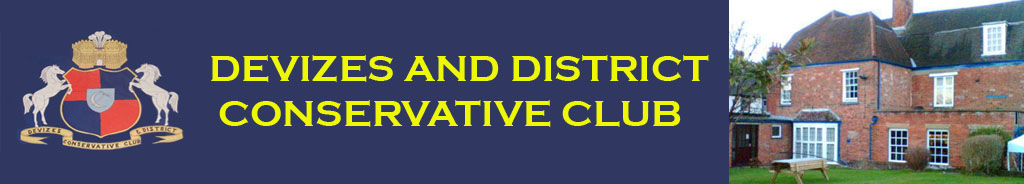 “Wilsford House” 30 Long Street, Devizes, Wilts SN10 1NW      Tel 01380 722005         www.devizesconsclub.co.uk   email: devizesconservativeclub@hotmail.comLounge Events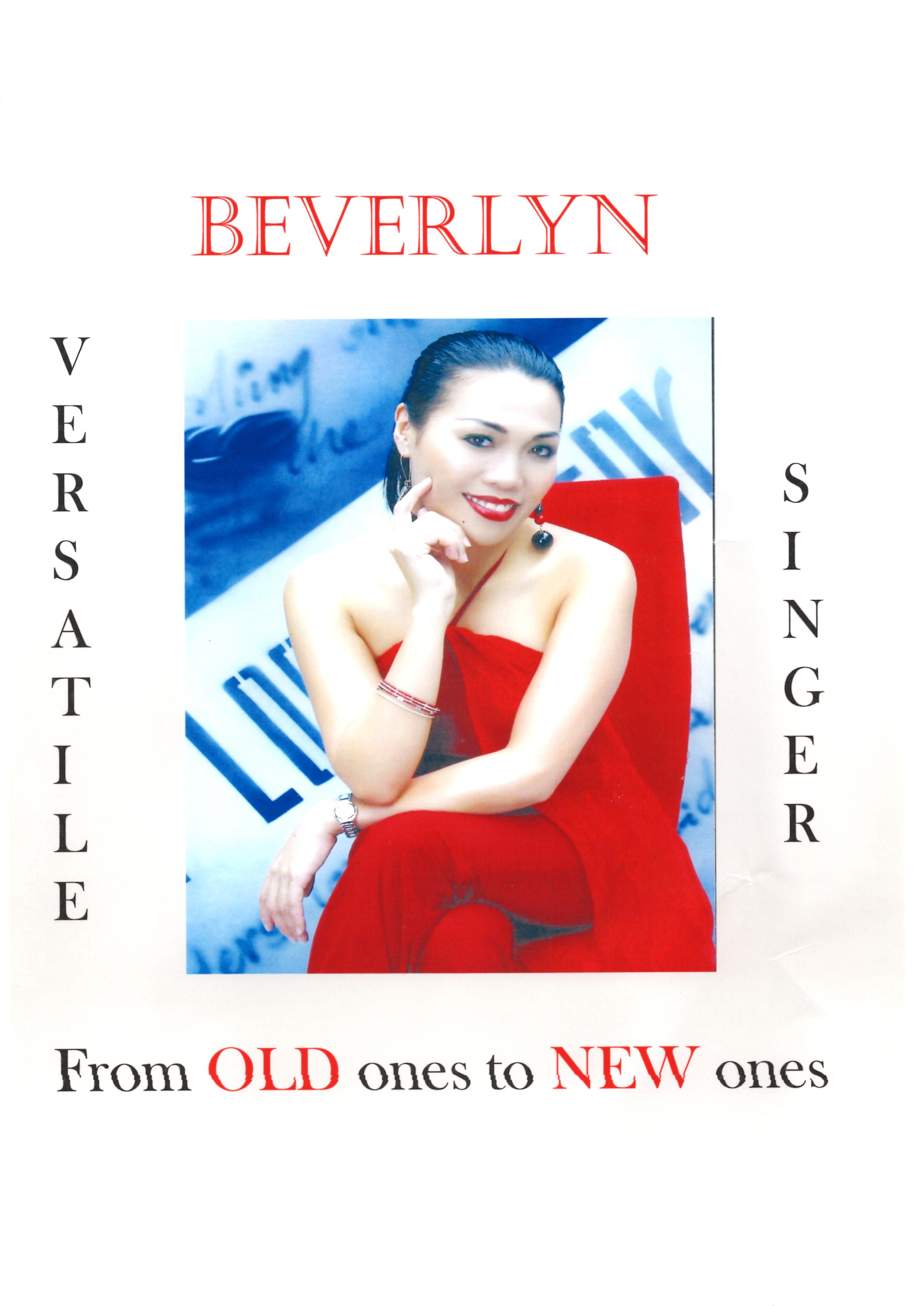 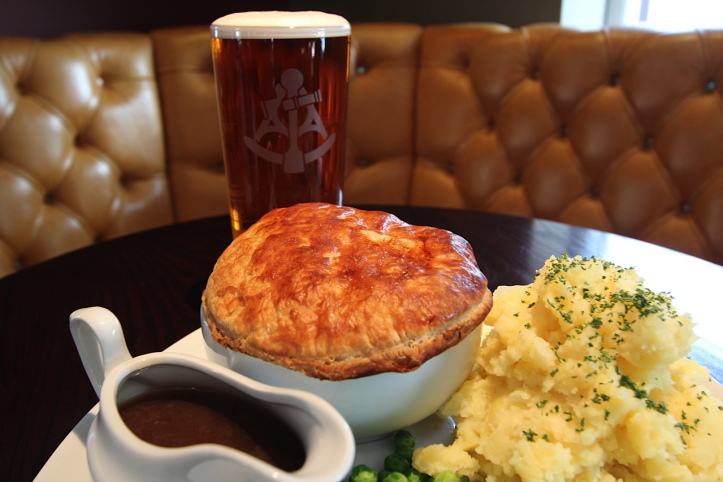 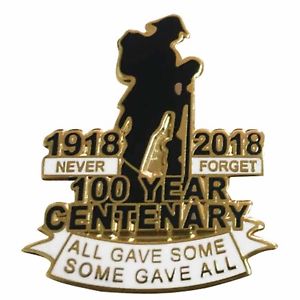            Saturday 10th November                                                    WW1 Armistice Centenary Commemoration Club Event               Lounge Doors open 7.30 pm Ceremony Commences 8 pmTickets: £5 with all monies going to the Royal British Legion’s Poppy   Appeal. A ticket entitles you to a meal, a drink, a quiz & music from the era.   Smart casual dress. Personal medals may be worn, also medals of family members particularly those associated with WW1 & WW2, these are to be worn on the right side of the chest.Club Christmas Menu                                                                                                                                                                                                    Starter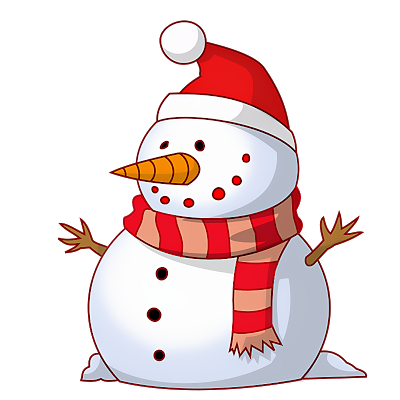                                           Winter parsnip, chestnut & stilton soup served with warm ciabatta~Smoked haddock & leek tartlet with a pickled beetroot & lambs leaf salad~Chicken liver & brandy pate with toasted rye bread & pickles~                            Classic prawn cocktail with a spicy Marie rose sauceMain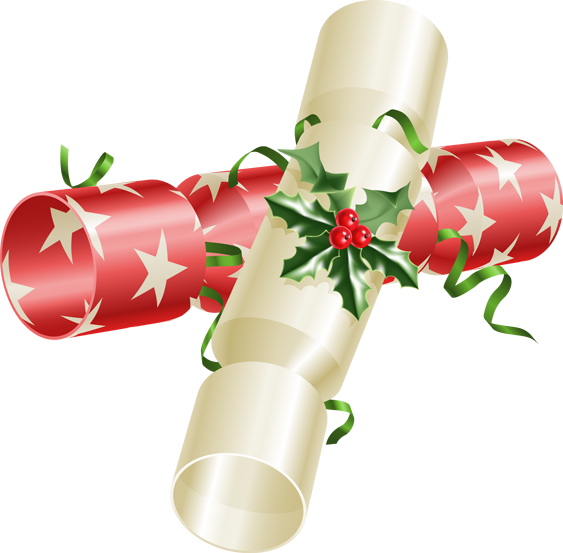          Traditional turkey & stuffing                                     ~                                         Silverside roast beef with Yorkshire pudding                            ~                             Mixed nut & bean roast with veggie gravyAbove mains with roast potatoes & parsnips, buttered carrots, sprouts & red cabbage~Salmon fillet with a salsa Verde, a potato rosti & winter greensDessertXmas pudding with a whiskey cream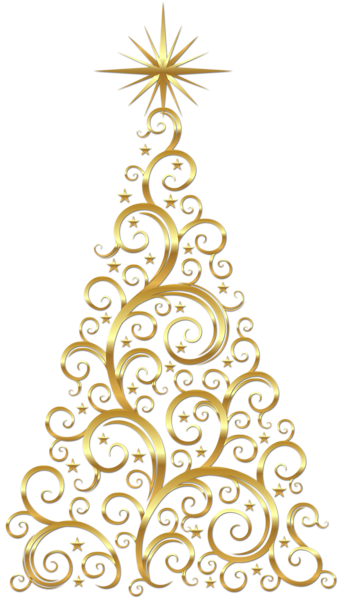                                                                        ~Warm cranberry & white chocolate brownie with vanilla ice cream                                                                     ~                         Sticky toffee pudding with toffee sauce & clotted cream                                                          To finish                      Filter coffee/freshly brewed tea/mince pie              Adult 3 course - £23.95 2 course - £17.95               Small plate 3 course - £18.95 2 course - £12.95Bookings now being taken for Sunday 2nd December 12 - 3 pm, Thursday 13th & 20th December 12 - 2 pm.  Please book at the bar. Orders must be placed 1 week in advance.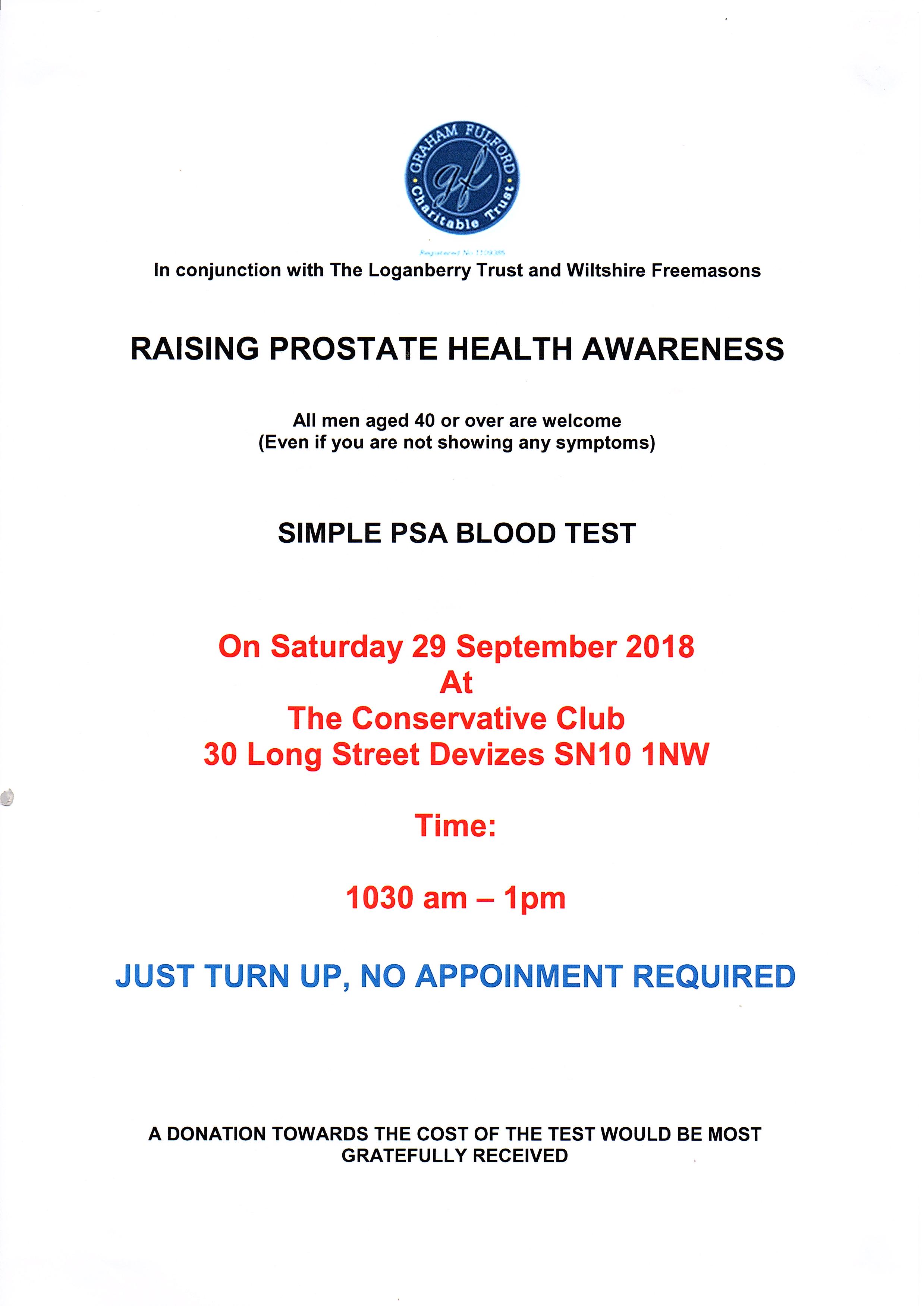 Charity Bingo Night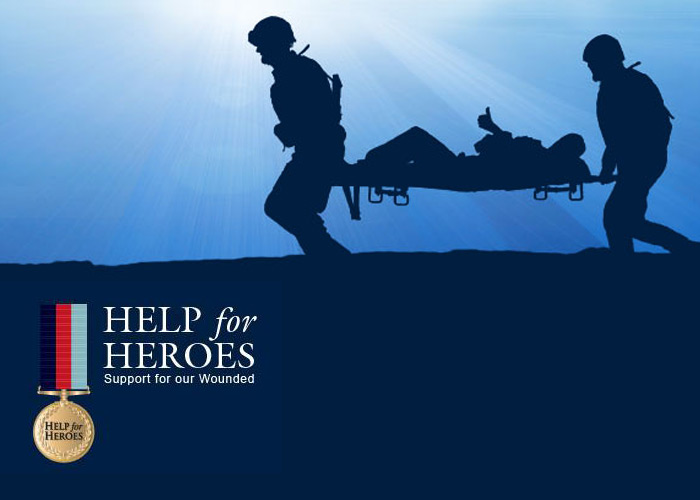  Sunday 18th November 2018 at Devizes Conservative ClubDoors open 7.30 pm     8 pm StartEntry fee £1.00£3 a book for 7 games & £1 each for flyers Cash PrizesAll donated raffle prizes welcome with all proceeds going towards Help for Heroes plus 15% of all book proceeds.Members Reward Evening - Port & Cheese TastingWhat a wonderful evening this was with 56 members attending this very successful event in the lounge.Seven ports were on offer and six cheeses from various countries and I am sure that all that attended will agree there was more than plenty to go around. To keep members occupied throughout the evening Chris Jones put together a cheese “quiz” which definitely added enjoyment and a competitive spirit to the proceedings. There were 3 winners:- Fiona Babbings, June Potts and Sheila Aiston - each receiving a £10 club voucher. Many thanks to Chris for sourcing the port and the cheese, to Andrew for co-hosting and to Blake and      Stacey for setting up the event.Charity Bingo Evening in aid of Devizes & District Link Service£400 was raised on Friday 24th August at the Club for this local “Good Neighbour” scheme which provides transport, information and company to residents living in the Devizes District and surrounding villages.  The event was hosted by Janine and Mandy Chowney Andrews and attended by Peter Evans, Chair of Devizes & District Link. Many thanks to all those who donated raffle prizes, including Barbara Wordley for the magnificent cake she baked, and all those who were more than generous when buying raffle tickets. It’s that time of year again (already) Christmas draw tickets are on sale from September 1st20p a number or £40 for the whole sheetPlease ensure you get your entry countersigned by the bar staff or a committee member.                                                                  Bingo Dates7 games for £3 a book, 2 x flyers for £1 per book. New players are welcome. A selection of rolls will be available. Please check dates carefully as they are a mixture of Fridays and Sundays. Friday 7th September, Friday 21st September, Friday 5th October,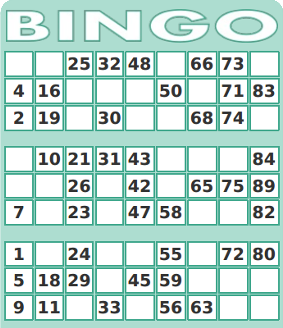 Friday 19th October, Sunday 4th November, Sunday 18th November - Charity in aid of Help for Heroes,Sunday 2nd December - *Revised date*Friday 21st December - Christmas bingo & free buffet doors open 7 pmAfter the Christmas break bingo will re-commence Sunday 13th JanuaryForthcoming Events   Saturday 8th SeptemberQuiz & Bingo in the LoungeFamily fun quiz (Free entry) starts 9 pm. Followed by bingo flyers £1 per book. Cash PrizesFriday 28th September Macmillan Coffee Morning in the lounge 10.30 am - 1 pmAll donations of cakes and biscuits, homemade or brought, gratefully received.Saturday 29th SeptemberProstate Screening Event in the function room (All men aged 40 or over are welcome)Simple PSA blood test. 10.30 am - 1 pmJust turn up, no appointment necessary. Refreshments available.A donation towards the cost of the test will be most gratefully received.Saturday 29th SeptemberMember’s Event - Singer in the Lounge - Beverlyn (Returning by popular demand)8.45 pmSaturday 6th OctoberQuiz & Bingo in the LoungeFamily fun quiz (Free entry) starts 9 pm. Followed by bingo flyers £1 per book. Cash PrizesSaturday 13th OctoberMember’s Reward Evening in the Lounge“Matt’s Pie & a Pint Night”				(Alternatively a small glass of wine or soft drink)Choose one from a selection of homemade pies - steak & ale, creamy chicken & smoked bacon or for the vegetarian blue pumpkin, stilton and butternut squash                                                all served with mash, peas & gravy and a drink                              Members £3: Non members £6. This event is subsidised by the Club.       Order and collect your ticket from the bar.          This event is advance ticket only and is limited on a first come first served basis.                                        Tickets must be paid for at time of booking, no reservations.Saturday 3rd NovemberQuiz & Bingo in the LoungeFamily fun quiz (Free entry) starts 9 pm. Followed by bingo flyers £1 per book. Cash Prizes        Saturday 10th November                                            WW1 Armistice Centenary Commemoration Event                                            Lounge Doors open 7.30 pm  8 pm Ceremony Commences                               Tickets: £5 with all monies going to the Royal British Legion’s Poppy AppealA ticket entitles you to a meal, a drink, a quiz & music from the era.                                           Smart casual dress. Personal medals may be worn with medals of family members, particularly those associated with WW1 & WW2, these are to be worn on the right side of the chest.Saturday 8th DecemberQuiz & Bingo in the LoungeFamily fun quiz (Free entry) starts 9 pm. Followed by bingo flyers £1 per book. Cash Prizes                                             Saturday 15th December                               Members Reward Evening & Christmas Draw NightMore details to follow in October newsletter                                                Saturday 22nd December                                       Children’s Christmas Party 11 am - 3 pm                                                Victoria’s Disco & children’s free buffetSaturday 9th February & Sunday 10th February 2019Silent Art & Craft Auction in aid of Julia’s House                                                           9th February: 1 pm - 9 pm, 10th February: 12 pm - 3 pm2018 Country Music Club just £5 for club membersOrganised by Devizes Family Club. www.deadkoolcountry.com .Doors open 7.30 pm  Sunday 16th September - Angels with Dirty FacesSunday 30th September - Simon ClewlowSunday 14th October - The Outlaw OrchestraSunday 28th October - Lars PlutoSunday 11th November - Ragged Union BandSunday 25th November - Lily Garland, Becky Lawrence & Tamsin QuinSunday 9th December - The Ultimate Gareth Brooks ExperienceSaturday 5th January - Bear Faced Country BandSunday 20th January - In the Round in aid of Wiltshire Air Ambulance (Stevie O’Connor, Neil Ivison, Mike West, Tim Manning, Lars Pluto & Amy Westney)Saturday 2nd February - The Stories BandSaturday 16th February - Danny McMahon BandSaturday 9th March - The Stone Mountain Sinners BandSaturday 23rd March - Hannah Johnson & the Broken Hearts BandSaturday 13th April - Shootin the Crow Band & ZenneSaturday 18th May - Trey JacksonSaturday 22nd June - Ags Connolly & GuestSunday 15th September - Stevie O’ConnorSaturday 12th October - Hicktown Breakout BandSunday 27th October - In the Round in aid of Lupus UK(Zenne, Tamsin Quin, Ian Cal Ford, Helena Mace, Mark Mulhern & Danny McMahon)Saturday 9th November - Miles & Margaret plus Annalee WestSunday 24th November - The Country RoadshowSunday 8th December - The Mark Mulhern BandCon Club Members: £5 Non members: £7 Under 16’s FREE2018 Devizes Scooter Club EventsDoors open 7.30 pm   Saturday 22nd September            Saturday 27th October              Saturday 24th November            Live Band                           9 piece Live Band                                    TBC      “The Daybreakers”            “Gimme me some lovin”             Tickets £10                     Tickets £10 in advance                                                          Tickets £13 OTD                                                             New Year’s Eve Party                                           Fancy Dress Disco - Dress to Impress                                                DJ Des’s tunes from the 60’s to modern day                        Tickets £12 in advance (No admission on the door) NO UNDER 18’s                 Hot food available (Cost £3.50) from 9 pm (Order separately when purchasing ticket)Tickets will be on sale shortly. Don’t be disappointed - buy early! This will be a great night.Saturday Night Draw Every Saturday night we hold a raffle in the Club with the draw taking place at 10 pm in the lounge bar. Tickets are available to buy all week from the bar and on Saturday night one/two committee member/s will be selling them and conducting the draw. Among the variety of prizes to be won is a £10 cash prize which, if you are in the club at the time of the draw, you can gamble for a chance to ‘open the box’ and win the cash. 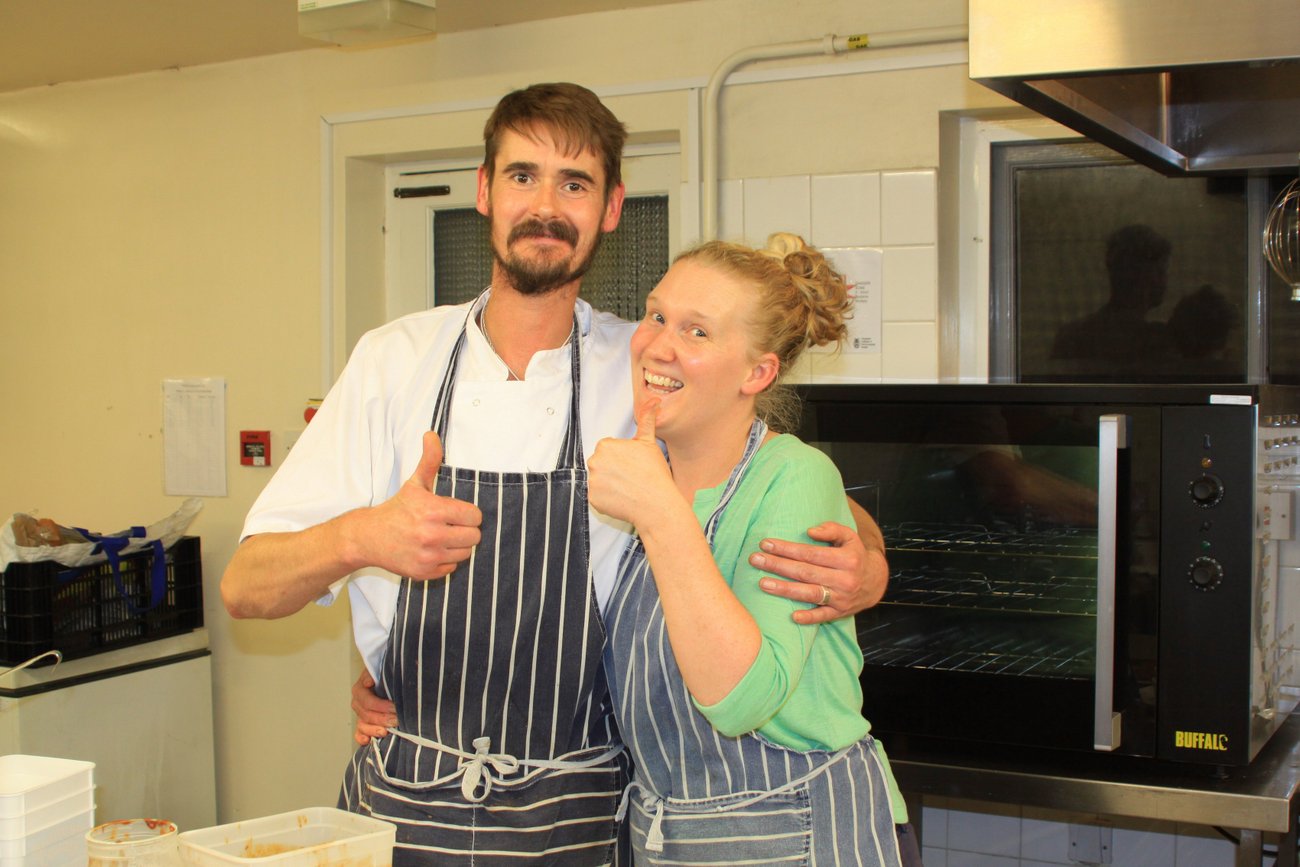 Thursday Lunches                                                          Available from 12 - 2 pmOur in-house chefs Matt & Louise will cook you a delicious meal from their specials menu, just pop in and take a look at the blackboard for details. Well worth a visit.“No need to book”     							Sunday LunchesDue to a change in circumstances we are not able to offer, at present, our monthly roast as we had hoped, although we are still able to cater for group bookings. Please call Carol on 07929923433 to discuss your requirements.         Devizes Family Club               @Devizes Con Club“Where Great Entertainment Lives”Bringing families affordable live entertainment from some of the UK’s Best Tribute ArtistsDoors open 7.30 pm.  Under 16’s FREEVisit www.devizesfamilyclub.co.uk for upcoming events, tickets and T&C’s.All Tribute nights include a disco relevant to the genre. Videos of all artists & bands can be found on YOUTUBE.Saturday 29th September 2018Uk’s number 1 Tribute to Cher/Divas Tribute @ 8 pm Tickets £5 Saturday 20th April 2019Katy Perry/Taylor Swift Tribute by Katie Ellis @ 8 pm Tickets £5Sunday 28th April 2019The Don Williams Tribute by Mitchell C Scott @ 8 pm Tickets £5Friday 3rd May 2019Hariana - A Tribute to Ariana Grande/Divas Tribute by Hannah Thomas @ 8 pm Tickets £5Saturday 1st June 2019Meet Loaf by Terry Nash @ 8 pm - 11.30 pm Tickets £5Saturday 8th June 2019The Keith Urban Tribute @ 8 pm Tickets £5Saturday 6th July 2019 Pink by Zoe Alexander @ 8 pm - 11.30 pm Tickets £5Saturday 13th July 2019Rat Pack/Swing Tribute by Partners in Croon @ 8 pm - 11.30 pm Tickets £5Saturday 20th July 2019Little Chix (A Tribute to Little Mix) @ 8 pm Tickets £12Saturday 28th September 2019Carpenter’s Tribute/60’s & 70’s Tribute by Katy Ellis @ 8 pm Tickets £5Saturday 19th October 2019 	Rocky Horror Tribute by Mocky Horror @ 8 pm Tickets £10Saturday 16th November 2019Elvis 56’ and the If I Can Dream Band @ 8 pm Tickets £10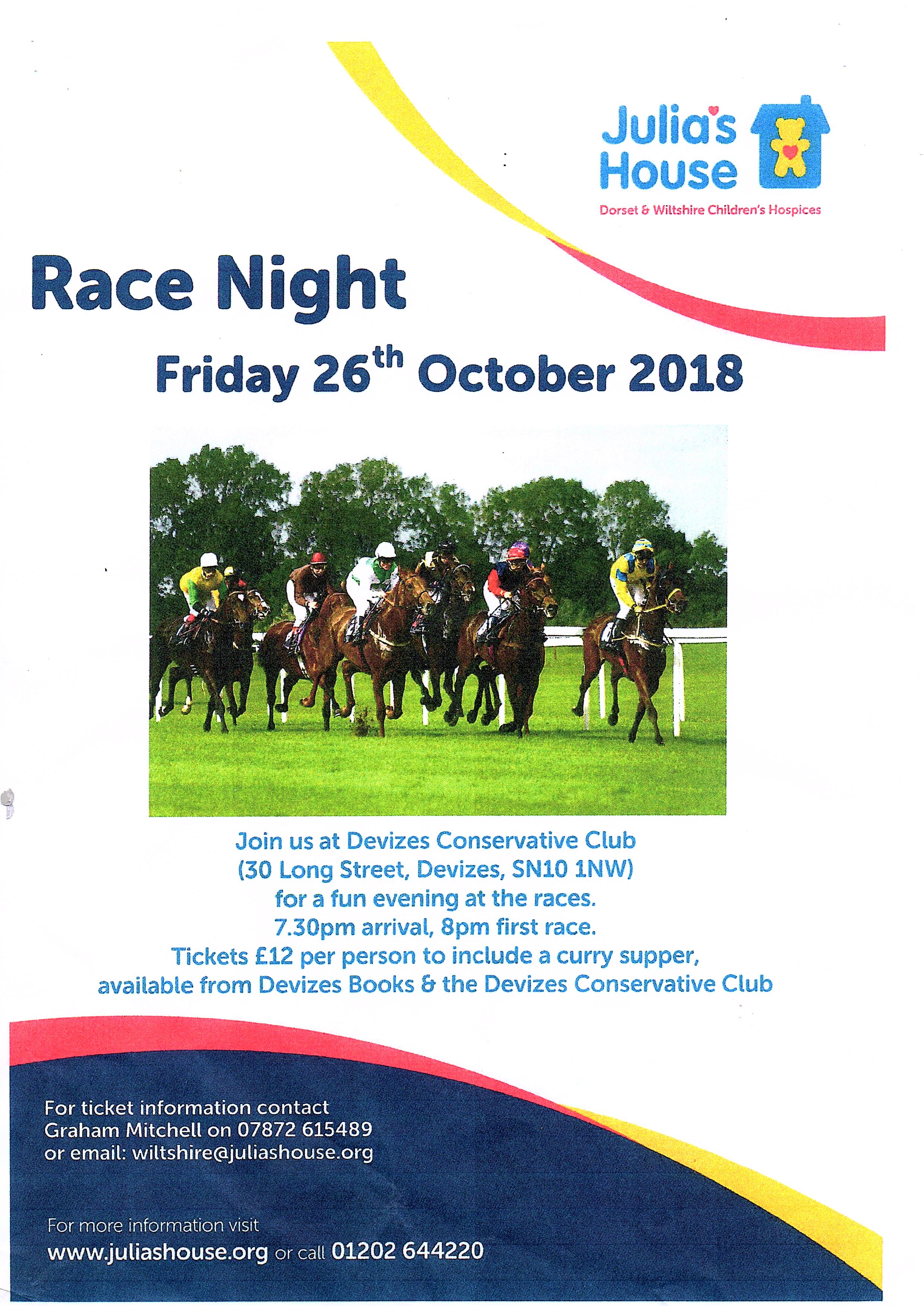 Julia’s House Race Night - Friday 26th OctoberThe Club has kindly donated £100 to sponsor a race on the evening. There are eight horses in each race and in our race the horses and their owners are as follows:-Horse                         OwnerJerrimimer                John ChowneyRoy's Dream             Roy SurmanLucky George           Angela Smith-AveryStacey's Folly           Con Club Bar StaffLast Chance              Ken and ChumsGriffin's Delight          Chris JonesStacey's Spurs          Nigel BrimbleWyatt's Winner          Pete Wyatt Please come along and support this event. Tickets are now available at the bar this is sure to be a very enjoyable evening with your proceeds going to a great local charity that makes such a difference to people’s lives. Remember to choose your meal when buying tickets.Long Street Blues Club www.longstreetbluesclub.co.uk/gigsAll tickets available from the club barSeason tickets available: All six gigs £70                                                          Pick ‘n’ Mix five gigs £60Saturday 8th September - Hamilton Loomis - Doors 7.45 pm, Main band 9.15 pmAdvance tickets: £16/£18 on the door.Saturday 6th October - Del Bromham's Blue Devils and Ken Pustelnik's GroundhogsDoors open 7.45 pm, Show starts 8.15 pmAdvance tickets: £16/£18 on the doorSaturday 20th October - Ryan McGarvey - Doors 7.45 pm, Main band 9.15pmAdvance tickets: £15/£17 on the doorSaturday 3rd November - The Malone Sibun Band - Doors 7.45 pm, Main band 9.15pmAdvance tickets: £15/£17 on the doorSaturday 17th November - Lightnin' Willie with All Star US Band - Doors 7.45 pm, Main band 9.15pmAdvance tickets: £15/£17 on the doorSaturday 22nd December - We remember Joe Cocker - Doors 7.45 pm, Main band 9.15pmAdvance tickets: £16/£18 on the door	Main Function Room                                Recently refurbished meeting room complete with 65” TV                             Seats approximately 130 guests                                       Seats approximately 50 guests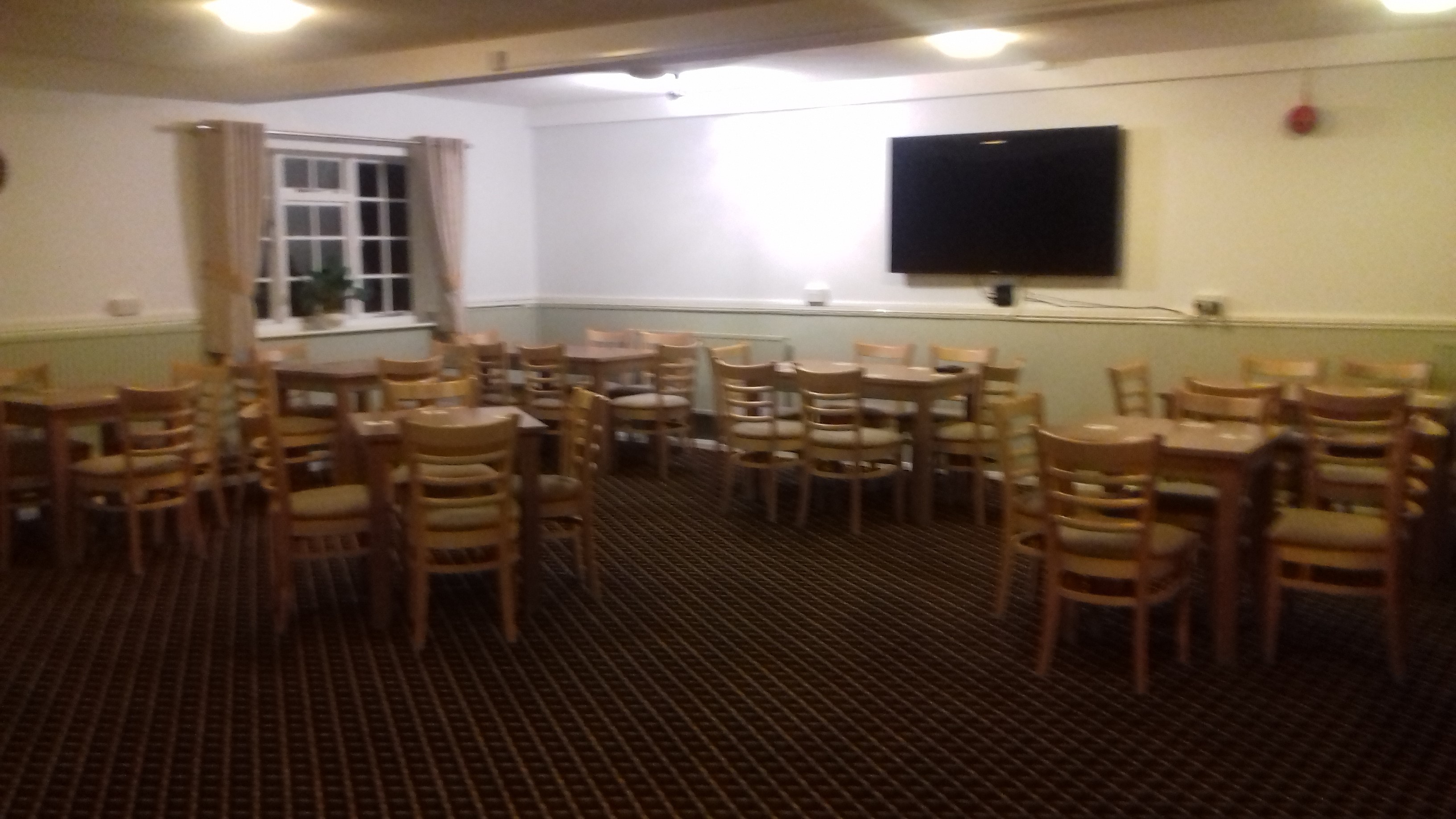 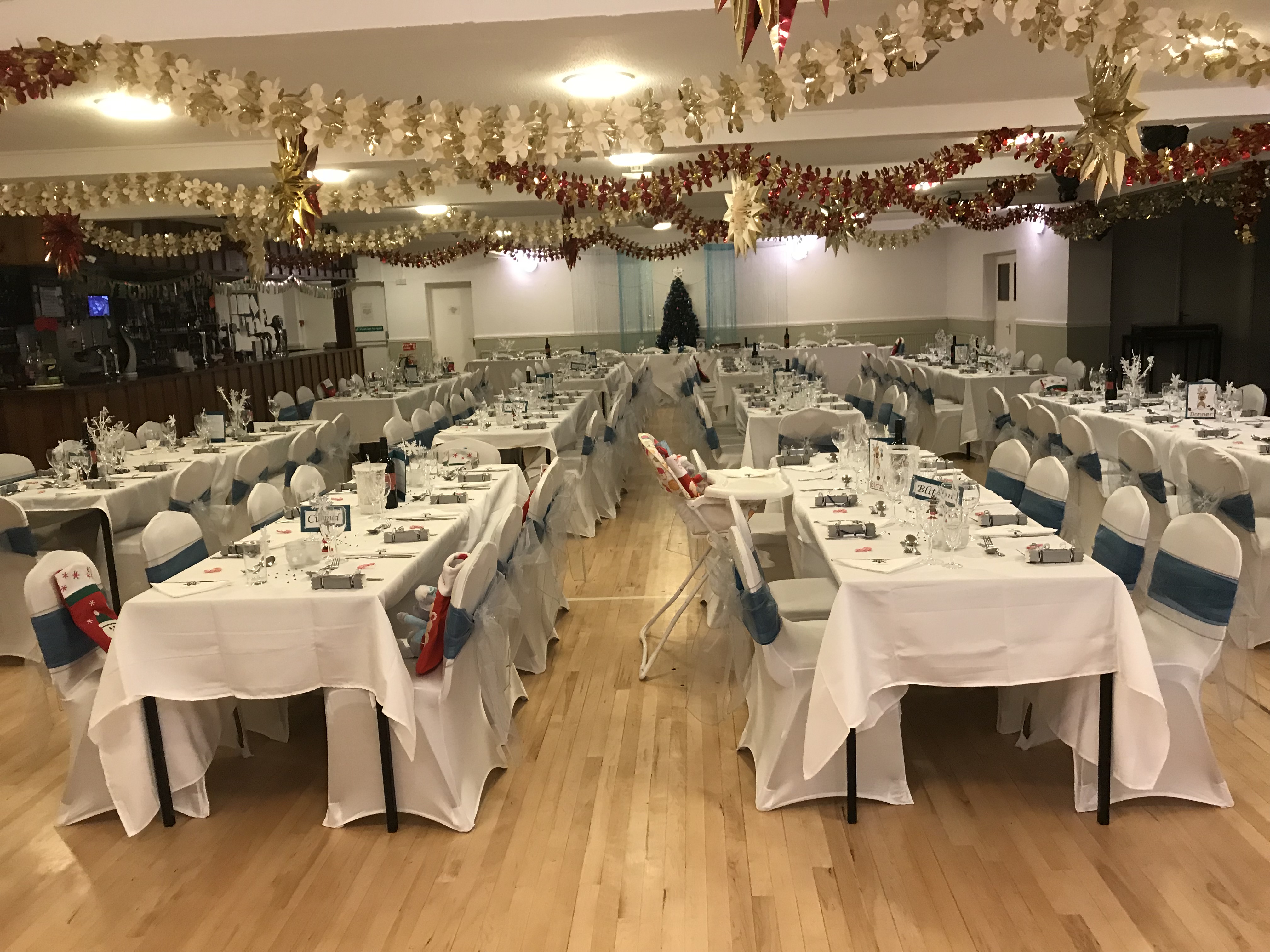 DO YOU HAVE A SPECIAL EVENT COMING UP THIS YEAR?             WE CAN ACCOMMODATE YOUWeddings, Christenings, Wakes, Retirements, Presentation Evenings, Birthdays, Anniversaries, Children’s Parties, Fundraisers, Business Meetings, Clubs, Classes, Any Event Considered                           Very Competitive Rates       Friendly Helpful Staff   Capacity 180/200Licensed Bar                                                       Flexible Catering Free Car ParkingTailored Packages to suit Your Individual NeedsSmiles Corner Episode 8As the coffin was being lowered into the ground at a Traffic Warden’s funeral, a voice from inside screamed, “I’m not dead, I’m not dead, let me out.”The Vicar smiles, leans forward sucking air through his teeth and mutters, “Too late pal, I’ve already done the paperwork.”Arriving home late a husband finds a note stuck on the fridge which reads, “This is not working, I have packed my bags and gone home to mother!” Well, on opening the door, the light comes on and the beers are cold, so what’s the problem!If lawyers are disbarred and clergymen defrocked, doesn't it follow that electricians can be delighted, musicians denoted, cowboys deranged, models deposed, tree surgeons debarked and dry cleaners depressed? I had a rose named after me and I was very flattered. But I was not pleased to read the description in the catalogue: “No good in a bed, but fine against a wall.'" (Eleanor Roosevelt)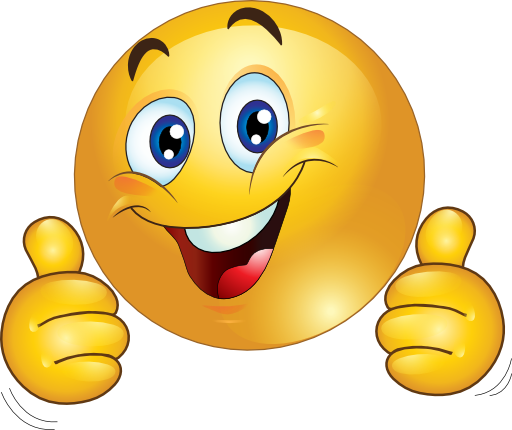 People may forget what you do or say, but not how you make them feel.Life is not measured by the number of breaths, but what takes our breath away.Great minds discuss ideas, Average minds discuss events, Small minds discuss people. (Eleanor Roosevelt)Thought for the day A holy man was having a conversation with the Lord one day and said, 'Lord, I would like to know what Heaven and Hell are like.The Lord led the holy man to two doors. He opened one of the doors and the holy man looked in. In the middle of the room was a large round table. In the middle of the table was a large pot of stew, which smelled delicious and made the holy man's mouth water.The people sitting around the table were thin and sickly. They appeared to be famished. They were holding spoons with very long handles that were strapped to their arms and each found it possible to reach into the pot of stew and take a spoonful. But because the handle was longer than their arms, they could not get the spoons back into their mouths. The holy man shuddered at the sight of their misery and suffering.The Lord said, 'You have seen Hell.'
They went to the next room and opened the door. It was exactly the same as the first one.There was the large round table with the large pot of stew which made the holy man's mouth water. The people were equipped with the same long-handled spoons, but here the people were well nourished and plump, laughing and talking.The holy man said, 'I don't understand.''It is simple,' said the Lord. 'It requires but one skill. You see they have learned to feed each other, while the greedy think only of themselves.'If you have a joke or a thought you would like to share with the members, and it can be anonymously, please email it to devizesconservativeclub@hotmail.com by the end of the month.